Составление описательного рассказа о деревеЦели:1.      коррекционно—образовательная: обучать детей составлению описательного рассказа с опорой на схему;2.      коррекционно—развивающие:·         закреплять у детей правильное употребление в речи относительных прилагательных;·         развивать умение задавать вопросы и отвечать на них;·         обобщать знания о деревьях;3.      коррекционно—воспитательная: воспитывать бережное отношение детей к природе.Оборудование: предметные картинки (ель, береза), схема описания деревьев, листья и ветки деревьев, книга.Предварительная работа: чтение литературных текстов Л. Н. Толстого «Дуб и орешник», А. С. Пушкина «Унылая пора»; изготовление поделок из природного и бросового материала; игра «Чего много?» (образование родительного падежа множественного числа существительных бук, дуб, липа, тополь, ясень, осина), экскурсия в парк и сбор осенних листочков и веточек.Ход занятия1.      Организационный момент.Игра «Узнай дерево по листу, веточке» Дети с листочками и веточками от разных деревьев парами заходят в группу, задают друг другу вопросы и отвечают на них полным ответом. Например: «Чей это листок?» («Это листок клена, он кленовый».) «Чья это ветка?» («Это ветка березы, она березовая».) (Аналогично проводится работа с другими листьями и ветками.) Затем логопед рассказывает о том, как можно сохранить листья (изготовление гербария) — вкладывание листьев в книгу.Объявление темы.Листья и ветки мы рассмотрели, а сейчас расскажем о деревьях.3.      Беседа по предметным картинкам с опорой на схему.Рассмотрите картинку.Как называется это дерево?Какое оно по величине?Где чаще всего растет?Из каких частей состоит?Какую пользу может принести людям?Как изменяется в разные времена года?Что можно сделать из этого дерева?Почему люди сажают деревья на улицах города?4.              Физкультминутка.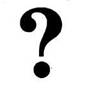 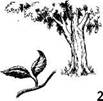 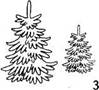 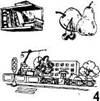 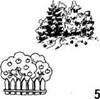 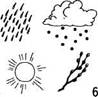  А сейчас вы изобразите листочки на деревьях, которые качает ветерок.Осенние листочки на веточках сидят. Осенние листочки ребятам говорят: Осиновый: а—а—а! Рябиновый: и—и—и. Дубовый: о—о—о! Березовый: у—у—у.5.      Рассказ по схеме.Логопед предлагает образец рассказа: «Сейчас я составлю рассказ по схеме из ваших ответов, а затем вы попробуете составить свои рассказы о других деревьях».Примерный рассказЭто береза. У нее белый, тонкий, стройный ствол. На ветках листья округлой формы. Питается береза с помощью корней. Береза — это большое лиственное дерево. Чаще всего растет в лесу. В городе люди сажают березы, чтобы сделать воздух чистым. Из коры березы делают различные поделки. Весной на березе появляются почки, которые превращаются в листочки. Зеленой береза стоит все лето. Осенью листья желтеют и опадают. Зимой голые ветки покрыты снегом.6.      Рассказы детей.Например: о ели, клене, дубе и т.д.7.      Итог занятия.Литература:Гомзяк О.С. Говорим правильно. Конспекты занятий по развитию связной речи в подготовительной к школе логогруппе / О.С. Гомзяк. — М.: Издательство ГНОМ и Д, 2007. — 128 с. -(Учебно-методический комплект «Комплексный подход к преодолению ОНР у дошкольников»).Дует легкий ветерок – листочки едва шевелятся.Дети имитируют легкое дуновение ветра и слегка шевелят пальцами.Сильный ветер – качаются деревья.Наклоны туловища.